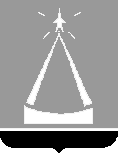 СОВЕТ  ДЕПУТАТОВ  ГОРОДА  ЛЫТКАРИНОРЕШЕНИЕ_______________ № ________________							                       ПРОЕКТ«О внесении изменений и дополнений в Положение о бюджете и бюджетном процессе в городе Лыткарино Московской области»   	На основании Бюджетного кодекса Российской Федерации, Федерального закона от 07.05.2013 № 104-ФЗ «О внесении изменений в Бюджетный кодекс Российской Федерации и отдельные законодательные акты Российской Федерации в связи с совершенствованием бюджетного процесса» в целях приведения Положения  о бюджете и бюджетном процессе в городе Лыткарино Московской области в соответствие с действующим законодательством, Совет депутатов города Лыткарино решил:1. Внести изменения  в Положение о бюджете и бюджетном процессе в городе Лыткарино Московской области, утвержденное решением Совета депутатов города Лыткарино 01.11.2012 №309/35, согласно приложению.2. Настоящее решение вступает в силу со дня его официального опубликования, за исключением положений, для которых пунктом 3 настоящего решения установлены иные сроки вступления их в силу.3. Положения подпункта 2.2. пункта 2,  пункта 10, подпункта 12.1. пункта 12, пунктов 14, 16 и 17 изменений в Положение о бюджете и бюджетном процессе в городе Лыткарино Московской, а также положения абзаца первого пункта 5 статьи 24 Положения о бюджете и бюджетном процессе в городе Лыткарино Московской области  (в редакции настоящего Решения)  применяются к правоотношениям, возникающим при составлении и исполнении бюджета города Лыткарино, начиная с бюджета на 2014 год.4. Направить изменения в  Положение о бюджете и бюджетном процессе в городе Лыткарино Московской области Главе города Лыткарино для подписания и опубликования.         Председатель Совета депутатов 	           города  Лыткарино                                    		В.В.ДерябинУтверждены решением Совета депутатов городаЛыткарино от	2013 №	ИЗМЕНЕНИЯ В ПОЛОЖЕНИЕ О БЮДЖЕТЕ И БЮДЖЕТНОМ ПРОЦЕССЕ В ГОРОДЕ ЛЫТКАРИНО МОСКОВСКОЙ ОБЛАСТИ     (утверждено решением Совета депутатов города Лыткарино от 01.11.2012 № 309/35) 1. Статью 4 изложить в следующей редакции:«Статья 4. Применение бюджетной классификации Российской Федерации 1. Решением Совета депутатов города Лыткарино о бюджете города на очередной финансовый год устанавливаются:перечень главных администраторов доходов бюджета города Лыткарино Московской области и закрепляемые за ними виды (подвиды) доходов бюджета;перечень разделов, подразделов, целевых статей (муниципальных программ и непрограммных направлений деятельности), групп (групп и подгрупп) видов расходов бюджета в составе ведомственной структуры расходов бюджета перечень главных администраторов источников финансирования дефицита бюджета города Лыткарино Московской области;перечень статей и видов источников финансирования дефицита бюджета.2. В случаях, установленных Бюджетным кодексом Российской Федерации,  перечень разделов, подразделов, целевых статей (муниципальных программ и непрограммных направлений деятельности), групп (групп и подгрупп) видов расходов бюджета может утверждаться сводной бюджетной росписью бюджета города.  3. Целевые статьи расходов бюджета формируются в соответствии с муниципальными программами, не включенными в муниципальные программы направлениями деятельности органов местного самоуправления, органов Администрации города Лыткарино, наиболее значимых учреждений науки, образования, культуры и здравоохранения, указанных в ведомственной структуре расходов бюджета (в целях настоящего Положения - непрограммные направления деятельности), и (или) расходными обязательствами, подлежащими исполнению за счет средств бюджета города.4. В случаях изменения состава и (или) функций главных администраторов доходов бюджета города Лыткарино Московской области, а также изменения принципов назначения и присвоения структуры кодов классификации доходов бюджетов изменения в перечень главных администраторов доходов бюджета города, а также в состав закрепленных за ними кодов классификации доходов бюджетов вносятся на основании правового акта Финансового управления города Лыткарино (далее - Финансовое управление) без внесения изменений в решение о бюджете города Лыткарино Московской области.5. В случаях изменения состава и (или) функций главных администраторов источников финансирования дефицита бюджета города Лыткарино Московской области, а также изменения принципов назначения и присвоения структуры кодов классификации источников финансирования дефицитов бюджетов изменения в перечень главных администраторов источников финансирования дефицита бюджета города, а также в состав закрепленных за ними кодов классификации источников финансирования дефицитов бюджетов вносятся на основании правового акта Финансового управления без внесения изменений в решение о бюджете города Лыткарино Московской области.6. Каждому публичному нормативному обязательству, обособленной функции (сфере, направлению) деятельности органов местного самоуправления, присваиваются уникальные коды целевых статей расходов бюджета города.7. Перечень и коды целевых статей расходов бюджета устанавливаются Финансовым управлением города Лыткарино, осуществляющим составление и организацию исполнения бюджета, если иное не установлено  Бюджетным кодексом Российской Федерации. 8. Финансовое управление устанавливает детализацию бюджетной классификации Российской Федерации в части, относящейся к бюджету города.».2. В статье 8:2.1.  в абзаце втором слова «в том числе» заменить словом «включая»;2.2. абзац четвертый дополнить словами «и муниципальными унитарными предприятиями».3. В статье 9 в пункте 1 слова «долгосрочными целевыми программами» заменить словами «муниципальными программами». 4. Статью 10 изложить в следующей редакции:«Статья 10. Муниципальные программы.  1. Муниципальные программы утверждаются Администрацией города Лыткарино. Сроки реализации муниципальных программ определяются  Администрацией города Лыткарино в устанавливаемом ею  порядке.Порядок принятия решений о разработке муниципальных программ и формирования и реализации указанных программ устанавливается муниципальным правовым актом  Администрации города Лыткарино.2. Объем бюджетных ассигнований на финансовое обеспечение реализации муниципальных программ утверждается решением о бюджете по соответствующей каждой программе целевой статье расходов бюджета в соответствии с утвердившим программу муниципальным правовым актом Администрации города Лыткарино.Муниципальные программы, предлагаемые к реализации начиная с очередного финансового года, а также изменения в ранее утвержденные муниципальные программы подлежат утверждению в сроки, установленные Администрацией города Лыткарино.Муниципальные программы подлежат приведению в соответствие с решением о бюджете не позднее двух месяцев со дня вступления его в силу.3. По каждой муниципальной программе ежегодно проводится оценка эффективности ее реализации. Порядок проведения указанной оценки и ее критерии устанавливаются Администрацией города Лыткарино.По результатам указанной оценки  Администрацией города может быть принято решение о необходимости прекращения или об изменении начиная с очередного финансового года ранее утвержденной муниципальной программы, в том числе необходимости изменения объема бюджетных ассигнований на финансовое обеспечение реализации муниципальной программы.».5. Дополнить статьей 12.1. следующего содержания:«Статья 12.1.   Муниципальный дорожный фонд 1. Муниципальный Дорожный фонд создается решением Совета депутатов города Лыткарино (за исключением решения Совета депутатов об утверждении  бюджета  города Лыткарино Московской области).2. Объем бюджетных ассигнований муниципального Дорожного фонда утверждается решением Совета депутатов города Лыткарино об утверждении бюджета города Лыткарино на очередной финансовый год.3. Порядок формирования и использования бюджетных ассигнований муниципального Дорожного фонда устанавливается нормативным правовым актом Совета депутатов города Лыткарино.4. Отчет об использовании бюджетных ассигнований муниципального Дорожного фонда прилагается к ежеквартальному и годовому отчетам об исполнении бюджета города Лыткарино.». 6. В статье 13 пункт 2 изложить в следующей редакции:«2. В случае утверждения Решением Совета депутатов города Лыткарино о бюджете в составе источников финансирования дефицита бюджета поступлений от продажи акций и иных форм участия в капитале, находящихся в собственности муниципального образования, и (или) снижения остатков средств на счетах по учету средств бюджета города дефицит бюджета может превысить ограничения, установленные пунктом 1 настоящей статьи, в пределах суммы указанных поступлений и снижения остатков средств на счетах по учету средств бюджета города.".7. Статью 14 изложить в следующей редакции: «Статья 14. Источники финансирования дефицита бюджета города Лыткарино Московской области1. В состав источников внутреннего финансирования дефицита бюджета города Лыткарино Московской области включаются:разница между средствами, поступившими от размещения муниципальных ценных бумаг, и средствами, направленными на их погашение;разница между полученными и погашенными кредитами кредитных организаций;разница между полученными и погашенными бюджетными кредитами, предоставленными бюджету города другими бюджетами бюджетной системы Российской Федерации;изменение остатков средств на счетах по учету средств бюджета в течение финансового года;разница между средствами, перечисленными с единого счета по учету средств  бюджета города, и средствами, зачисленными на единый счет по учету средств  бюджета города, при проведении операций по управлению остатками средств на едином счете по учету средств бюджета города;иные источники внутреннего финансирования дефицита бюджета города.2. В состав иных источников внутреннего финансирования дефицита бюджета города включаются:поступления от продажи акций и иных форм участия в капитале, находящихся в муниципальной собственности;объем средств, направляемых на исполнение муниципальных гарантий, в случае, если исполнение гарантом муниципальных гарантий ведет к возникновению права регрессного требования гаранта к принципалу.3. Остатки средств бюджета города на начало текущего финансового года в объеме, определяемом решением Совета депутатов города Лыткарино о бюджете, могут направляться в текущем финансовом году на покрытие временных кассовых разрывов и на увеличение бюджетных ассигнований на оплату заключенных от имени муниципального образования муниципальных контрактов на поставку товаров, выполнение работ, оказание услуг, подлежавших в соответствии с условиями этих муниципальных контрактов оплате в отчетном финансовом году, в объеме, не превышающем сумму остатка неиспользованных бюджетных ассигнований на указанные цели, в случаях, предусмотренных решением о бюджете. 4. В состав операций по управлению остатками средств на едином счете по учету средств бюджета города включаются привлечение и возврат средств организаций, учредителем которых является муниципальное образование и лицевые счета которым открыты в территориальном органе Федерального казначейства или в Финансовом управлении города Лыткарино в соответствии с законодательством Российской Федерации.».8. В статье 17:8.1. подпункт 4 пункта 11 изложить в следующей редакции:«4) ведет бюджетный учет (обеспечивает ведение бюджетного учета);»;8.2.  подпункт 5 пункта 11 изложить в следующей редакции:«5) формирует бюджетную отчетность (обеспечивает формирование бюджетной отчетности) и представляет бюджетную отчетность получателя бюджетных средств соответствующему главному распорядителю (распорядителю) бюджетных средств,».9. В статье 19 пункт 3 дополнить абзацем следующего содержания:«муниципальные программы.».10. В статье 21 абзац третий пункта 3 изложить в следующей редакции:«объемы бюджетных ассигнований по главным распорядителям бюджетных средств, разделам, подразделам классификации расходов бюджетов либо объемы бюджетных ассигнований по главным распорядителям бюджетных средств, муниципальным программам и непрограммным направлениям деятельности;».11. Статью 24 изложить в следующей редакции:«Статья 24. Внесение проекта бюджета на очередной финансовый год в Совет депутатов города Лыткарино1. Глава города Лыткарино не позднее 15 ноября текущего года вносит на рассмотрение Совета депутатов города Лыткарино проект бюджета города на очередной финансовый год.2. В бюджете города должны содержаться основные характеристики, к которым относятся общий объем доходов бюджета, общий объем расходов, размер дефицита (профицита), а также иные показатели, установленные настоящим Положением.3. В бюджете должны содержаться нормативы распределения доходов в случае, если они не установлены бюджетным законодательством Российской Федерации.4. В бюджете города утверждаются:1) перечень главных администраторов доходов;2) перечень главных администраторов источников финансирования дефицита бюджета;3) распределение бюджетных ассигнований по разделам, подразделам, целевым статьям, группам (группам и подгруппам) видов расходов либо по разделам, подразделам, целевым статьям (муниципальным) программам и непрограммным направлениям деятельности), группам (группам и подгруппам) видов расходов и (или) по целевым статьям (муниципальным) программам и непрограммным направлениям деятельности), группам (группам и подгруппам) видов расходов классификации расходов бюджетов  на очередной финансовый год (очередной финансовый год и плановый период), а также по разделам и подразделам классификации расходов бюджетов в случаях, установленных решением Совета депутатов города Лыткарино;  4) ведомственная структура расходов бюджета на очередной финансовый год;5) общий объем бюджетных ассигнований, направляемых на исполнение публичных нормативных обязательств на очередной финансовый год;6) объем межбюджетных трансфертов, получаемых из других бюджетов бюджетной системы Российской Федерации в очередном финансовом году;7) источники финансирования дефицита бюджета на очередной финансовый год;8) распределение бюджетных ассигнований на реализацию ведомственных и долгосрочных целевых программ на очередной финансовый год;9) распределение бюджетных ассигнований по разделам и подразделам классификации расходов бюджетов на осуществление бюджетных инвестиций в объекты капитального строительства муниципальной собственности на очередной финансовый год;10) верхний предел муниципального долга по состоянию на 1 января года, следующего за очередным финансовым годом, с указанием в том числе верхнего предела долга по муниципальным гарантиям;11) размер резервного фонда администрации города Лыткарино на очередной финансовый год;12) объем расходов на обслуживание муниципального долга в очередном финансовом году;13) программа муниципальных заимствований на очередной финансовый год;14) программа муниципальных гарантий на очередной финансовый год.5. В случае утверждения решением о бюджете распределения бюджетных ассигнований по муниципальным программам и непрограммным направлениям деятельности к проекту решения о бюджете представляются паспорта муниципальных программВ случае если проектом бюджета на очередной финансовый год не предусмотрено предоставление муниципальных гарантий либо осуществление муниципальных заимствований, проекты соответствующих программ не представляются с указанием об этом в пояснительной записке.В случае, если проект решения о бюджете не содержит приложение с распределением бюджетных ассигнований по разделам и подразделам классификации расходов бюджетов, приложение с распределением бюджетных ассигнований по разделам и подразделам классификации расходов бюджетов включается в состав приложений к пояснительной записке к проекту решения о бюджете6. Одновременно с проектом бюджета в Совет депутатов города Лыткарино представляются:- основные направления бюджетной и налоговой политики на очередной финансовый год;- предварительные итоги социально-экономического развития за истекший период текущего финансового года и ожидаемые итоги социально-экономического развития города Лыткарино за текущий финансовый год;- прогноз социально-экономического развития на очередной финансовый год и плановый период;- утвержденный среднесрочный финансовый план;- оценка ожидаемого исполнения бюджета города за текущий финансовый год;- пояснительная записка к проекту бюджета города на очередной финансовый год;- верхний предел муниципального долга на конец очередного финансового года;- иные документы и материалы, предусмотренные Бюджетным кодексом Российской Федерации и настоящим Положением.7. Одновременно проект бюджета города на очередной финансовый год с документами и материалами, указанными в пункте 5 настоящей статьи, направляется главой города в Контрольно-счетную палату города Лыткарино Московской области для проведения экспертизы и дачи заключения по результатам проведения такой экспертизы (далее - заключение Контрольно-счетной палаты).Контрольно-счетная палата города Лыткарино Московской области в течение трех рабочих дней со дня поступления ей проекта бюджета города на очередной финансовый год направляет заключение Контрольно-счетной палаты в Совет депутатов города Лыткарино с одновременным направлением в администрацию города Лыткарино.».12. В статье 30:12.1.  пункт 2 изложить в следующей редакции:«2.  Утвержденные показатели сводной бюджетной росписи должны соответствовать утвержденному бюджету города.В случае внесения и утверждения изменений в бюджет начальник Финансового управления города Лыткарино утверждает соответствующие изменения в сводную бюджетную роспись.В сводную бюджетную роспись могут быть внесены изменения в соответствии с решениями начальника Финансового управления города Лыткарино без внесения изменений в бюджет:в случае недостаточности бюджетных ассигнований для исполнения публичных нормативных обязательств - с превышением общего объема указанных ассигнований в пределах 5 процентов общего объема бюджетных ассигнований, утвержденных решением о бюджете на их исполнение в текущем финансовом году;в случае изменения состава или полномочий (функций) главных распорядителей бюджетных средств (подведомственных им казенных учреждений), вступления в силу законов, предусматривающих осуществление полномочий органов местного самоуправления за счет субвенций из других бюджетов бюджетной системы Российской Федерации, исполнения судебных актов, предусматривающих обращение взыскания на средства бюджета города, использования средств резервных фондов и иным образом зарезервированных в составе утвержденных бюджетных ассигнований, распределения бюджетных ассигнований между получателями бюджетных средств на конкурсной основе и по иным основаниям, связанным с особенностями исполнения бюджетов бюджетной системы Российской Федерации, перераспределения бюджетных ассигнований между главными распорядителями бюджетных средств, установленным решением о бюджете города, - в пределах объема бюджетных ассигнований;в случае увеличения бюджетных ассигнований по отдельным разделам, подразделам, целевым статьям и видам расходов бюджета за счет экономии по использованию в текущем финансовом году бюджетных ассигнований на оказание муниципальных услуг - в пределах общего объема бюджетных ассигнований, предусмотренных главному распорядителю бюджетных средств в текущем финансовом году на оказание муниципальных услуг при условии, что увеличение бюджетных ассигнований по соответствующему виду расходов не превышает 10 процентов;в случае перераспределения бюджетных ассигнований на финансовое обеспечение публичных нормативных обязательств между разделами, подразделами, целевыми статьями, группами (группами и подгруппами) видов расходов либо между разделами, подразделами, целевыми статьями (муниципальными программами и непрограммными направлениями деятельности), группами (группами и подгруппами) видов расходов классификации расходов бюджетов в пределах общего объема бюджетных ассигнований, предусмотренного главному распорядителю бюджетных средств на исполнение публичных нормативных обязательств в текущем финансовом году;в случае получения субсидий, субвенций, иных межбюджетных трансфертов и безвозмездных поступлений от физических и юридических лиц, имеющих целевое назначение, сверх объемов, утвержденных решением о бюджете, а также в случае сокращения (возврата при отсутствии потребности) указанных средств;в случае перераспределения бюджетных ассигнований между видами источников финансирования дефицита бюджета при образовании экономии в ходе исполнения бюджета в пределах общего объема бюджетных ассигнований по источникам финансирования дефицита бюджета, предусмотренных на соответствующий финансовый год;в случае изменения типа муниципальных учреждений и организационно-правовой формы муниципальных унитарных предприятий;в случае перераспределения бюджетных ассигнований на обслуживание муниципального долга между подразделами классификации расходов бюджетов в пределах общего объема бюджетных ассигнований, предусмотренных на обслуживание муниципального долга;в случае увеличения бюджетных ассигнований текущего финансового года на оплату заключенных муниципальных контрактов на поставку товаров, выполнение работ, оказание услуг, подлежавших в соответствии с условиями этих муниципальных контрактов оплате в отчетном финансовом году, в объеме, не превышающем остатка не использованных на начало текущего финансового года бюджетных ассигнований на исполнение указанных муниципальных контрактов.При изменении показателей сводной бюджетной росписи по расходам, утвержденным в соответствии с ведомственной структурой расходов, уменьшение бюджетных ассигнований, предусмотренных на исполнение публичных нормативных обязательств и обслуживание муниципального долга, для увеличения иных бюджетных ассигнований без внесения изменений в бюджет не допускается.»;12.2. пункт 3 изложить в следующей редакции:«3. Порядком составления и ведения сводной бюджетной росписи предусматривается утверждение показателей сводной бюджетной росписи по главным распорядителям бюджетных средств, разделам, подразделам, целевым статьям, группам (группам и подгруппам) видов расходов либо по главным распорядителям бюджетных средств, разделам, подразделам, целевым статьям  (муниципальным программам и непрограммным направлениям деятельности), группам (группам и подгруппам) видов расходов классификации расходов бюджетов.Порядком составления и ведения сводной бюджетной росписи может быть предусмотрено утверждение показателей сводной бюджетной росписи по кодам элементов (подгрупп и элементов) видов расходов классификации расходов бюджетов, кодам расходов классификации операций сектора государственного управления, в том числе дифференцированно для разных целевых статей и (или) видов расходов бюджета, групп и статей классификации операций сектора государственного управления, главных распорядителей бюджетных средств.»;12.3. в пункте 5 абзац первый  дополнить словами «, кроме операций по управлению остатками средств на едином счете бюджета.»;12.4. в пункте 5 в абзаце втором  слова "должны быть установлены" заменить словами "могут устанавливаться".13. В статье 31:13.1.  в абзаце третьем слово "возврат" заменить словами "перечисление излишне распределенных сумм, возврат";13.2.  дополнить абзацем шестым следующего содержания:«перечисление Федеральным казначейством излишне распределенных сумм, средств, необходимых для осуществления возврата (зачета, уточнения) излишне уплаченных или излишне взысканных сумм налогов, сборов и иных платежей, а также сумм процентов за несвоевременное осуществление такого возврата и процентов, начисленных на излишне взысканные суммы, с единого счета  бюджета города на соответствующие счета Федерального казначейства, предназначенные для учета поступлений и их распределения между бюджетами бюджетной системы Российской Федерации, в установленном порядке.».14. В статье 33 в пункте 3 слова "расходам по" заменить словами "кодам элементов (подгрупп и элементов) видов расходов, а также".15. В статье 34 абзац первый изложить в следующей реакции:«Исполнение бюджета по источникам финансирования дефицита бюджета осуществляется главными администраторами, администраторами источников финансирования дефицита бюджета в соответствии со сводной бюджетной росписью, за исключением операций по управлению остатками средств на едином счете городского бюджета, в порядке, установленном Финансовым управлением города Лыткарино.».16. В статье 35 абзац первый изложить в следующей редакции:«Учет операций по исполнению бюджета, осуществляемых участниками бюджетного процесса в рамках их бюджетных полномочий, производится на лицевых счетах, открываемых в соответствии с положениями Бюджетного кодекса Российской Федерации в территориальном подразделении Федерального казначейства, Финансовом управлении города Лыткарино.».17. В статье 36 абзац третий пункта 2 изложить в следующей редакции:«Показатели бюджетной сметы казенного учреждения, руководитель которого наделен правом ее утверждения в соответствии с порядком утверждения бюджетной сметы казенного учреждения, могут быть детализированы по кодам элементов (подгрупп и элементов) видов расходов, а также по кодам статей (подстатей) соответствующих групп (статей) классификации операций сектора государственного управления в пределах доведенных лимитов бюджетных обязательств.».18. В статье 37 пункт 2 изложить в следующей редакции:«2. Субсидии, субвенции, иные межбюджетные трансферты и безвозмездные поступления от физических и юридических лиц, имеющие целевое назначение, в том числе поступающие в бюджет в порядке, установленном пунктом 5 статьи 242 Бюджетного кодекса Российской Федерации, фактически полученные при исполнении бюджета сверх утвержденных решением о бюджете доходов, направляются на увеличение расходов бюджета соответственно целям предоставления субсидий, субвенций, иных межбюджетных трансфертов, имеющих целевое назначение, с внесением изменений в сводную бюджетную роспись без внесения изменений в решение о бюджете на текущий финансовый год.».19. В статье 39 пункт 3 изложить в следующей редакции:«3. Не использованные в текущем финансовом году межбюджетные трансферты, полученные в форме субсидий, субвенций и иных межбюджетных трансфертов, имеющих целевое назначение, подлежат возврату в доход бюджета, из которого они были предоставлены.В соответствии с решением главного администратора бюджетных средств о наличии потребности в межбюджетных трансфертах, полученных в форме субсидий и иных межбюджетных трансфертов, имеющих целевое назначение, не использованных в текущем финансовом году, средства в объеме, не превышающем остатка указанных межбюджетных трансфертов, могут быть возвращены в очередном финансовом году в доход бюджета, которому они были ранее предоставлены, для финансового обеспечения расходов бюджета, соответствующих целям предоставления указанных межбюджетных трансфертов.В случае если неиспользованный остаток межбюджетных трансфертов, полученных в форме субсидий, субвенций и иных межбюджетных трансфертов, не перечислен в доход соответствующего бюджета, указанные средства подлежат взысканию в доход бюджета, из которого они были предоставлены, в установленном порядке.».